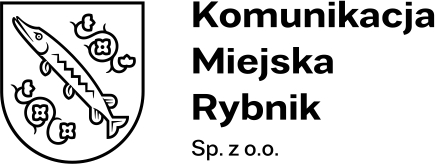 Załącznik nr 4 – Aktualność oświadczenia JEDZ i braku podstaw do wykluczenia.Nr postępowania: KMR/PN/02/2023Nr postępowania: KMR/PN/02/2023Nazwa postępowania: Dostawa 1 sztuki autobusu komunikacji miejskiej zasilanego olejem napędowym o długości 12 m.Zamawiający: Komunikacja Miejska Rybnik Sp. z o.o., ul. Budowlanych 6, 
44 - 200 RybnikWykonawca:........................................................................................................................................(pełna nazwa/firma, adres, krajowy numer identyfikacyjny – a w przypadku podmiotów polskich NIP/REGON lub PESEL)reprezentowany przez: ..................................................................................................(imię, nazwisko, stanowisko/podstawa do reprezentacji)OŚWIADCZENIEOświadczenie o aktualności danych zawartych w oświadczeniuJEDZ i w oświadczeniu o braku podstaw do wykluczenia w przypadkach wskazanych w art. 5k rozporządzenia 2022/576W związku ze złożeniem oferty w przedmiotowym postępowaniu oświadczam, że pozostają aktualne informacje zawarte w oświadczeniu JEDZ złożonym 
w powołanym postępowaniu i nie podlegam wykluczeniu z postępowania na podstawie:art. 108 ust. 1 pkt 3 ustawy dotyczącym zalegania z uiszczaniem podatków, opłat lub składek na ubezpieczenie społeczne lub zdrowotne po wydaniu prawomocnego wyroku sądu lub ostatecznej decyzji administracyjnej,art. 108 ust. 1 pkt 4 ustawy dotyczącym orzeczenia zakazu ubiegania się 
o zamówienie publiczne tytułem środka zapobiegawczego, art. 108 ust. 1 pkt 5 ustawy dotyczącym zawarcia z innymi wykonawcami porozumienia mającego na celu zakłócenie konkurencji, art. 108 ust. 1 pkt 6 ustawy dotyczącym zakłócenia konkurencji wynikającego 
z wcześniejszego zaangażowania,art. 7 ust.  1 ustawy z dnia 13 kwietnia 2022 r. o szczególnych rozwiązaniach 
w zakresie przeciwdziałania wspieraniu agresji na Ukrainę oraz służących ochronie bezpieczeństwa narodowego.Niniejszym oświadczam, że pozostają aktualne informacje zawarte w oświadczeniu o braku podstaw do wykluczenia w przypadkach wskazanych w art. 5k rozporządzenia 2022/576, stanowiącym Załącznik nr 19 do SWZ, złożonym w niniejszym postępowaniu i nie podlegam wykluczeniu z postępowania w przypadkach wskazanych w art. 5k tego rozporządzenia.UWAGA: Dokument należy opatrzyć kwalifikowanym podpisem elektronicznym przez osobę lub osoby uprawnione do reprezentowania Wykonawcy.